Весела мандрівкаПідготувала: Ірина Бальва 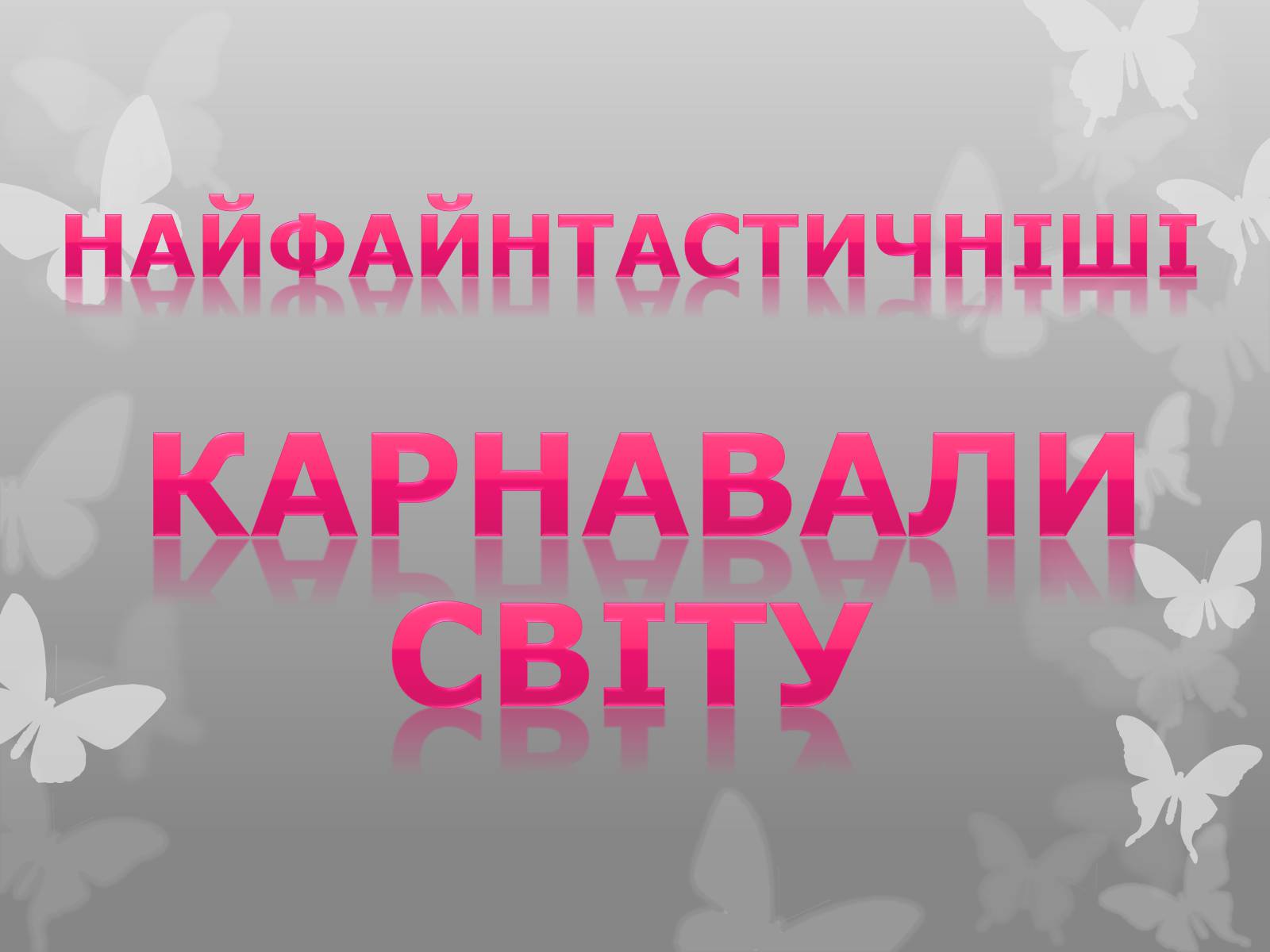 Доброго дня і доброго здоров'я всім, хто сьогодні зібрався зі мною в цікаву і яскраву мандрівку. Мандрувати сьогодні ми будемо по багатьох країнах світу. Я вас запрошую на карнавали, які проходять в різних куточках нашої земної куля.Трохи історії: Карнавал - це свято, народні гуляння пов'язанні з переодяганням та веселими танцями. Перші  карнавали були проведені на території Бразилії і Португалії в ХVII столітті. Спочатку у карнавалах брали участь люди в костюмах та масках, але скоро їх урізноманітнили також танцями та  пересувними платформами. Карнавали в Бразілії проводяться як свято костюмів, гумору, винахідливості. Давайте подивимось… https://www.youtube.com/watch?v=R2Ej8FkLj34https://www.youtube.com/watch?v=PHzUGaE2nwcОсь такий яскравий і веселий карнавал проходить в Бразилії щорічно.А зараз ми з вами помандруємо в Індію на карнавал яскравих кольорів…  https://www.youtube.com/watch?v=Ba-9HOGK81UА зараз я вас запрошую на помаранчеві бої в Італії… https://www.youtube.com/watch?v=d7RRgADrLw0Ми, українці, теж яскравий і веселий народ. У нас теж є свої карнавали і фестивалі. Самий старий з них- це святкування Маланки. .. https://www.youtube.com/watch?v=d5eYbjoI2fAА ось такі карнавали проходять на Буковині…https://www.youtube.com/watch?v=pQ4jYXFE8rkКарнавали і фестивалі народів світу це дуже яскраво, цікаво і повчально. Якщо вам сподобалось, заходьте в інтернет і дізнайтесь ще більше. До зустрічі!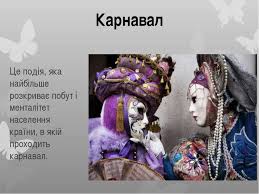 